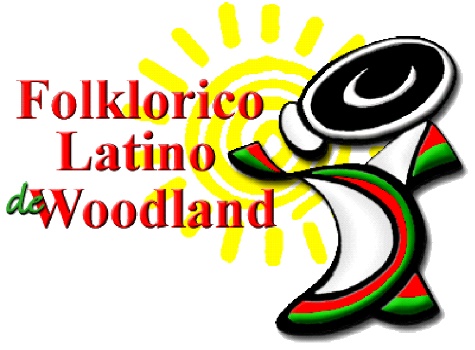 FOLKLORICO LATINO de P.O. fldw1986@gmail.com(916) 359-9412NON-PROFIT I.D. # 68-0176990Performance Request formRates: These are estimates.  Final prices will discussed and agreed upon once we have your full information.10 - 15 Minutes, one to two couples, two to three dances: $250.0020 - 30 Minutes, two to four couples, four to six dances, more than one region: $400.00Filling out this form will allow us to better prepare and meet your needs so that you receive the best performance possible. EVENT:  ________________________________________________________________________EVENT ADDRESS:  _______________________________________________________________PERFORMANCE DATE: _______________		PERFORMACE TIME: _______________(Note: our dances will arrive no sooner than ½  hour before scheduled time) PRIVATE or PUBLIC PERFORMANCE (circle one)Performance Duration ( Length of time that you would like and please indicate if continuous or if in sections- 20-30 minute performances will  require breaks for wardrobe changes): _________________________________________________________________________________Number of Dressing Rooms provided:  (Need large area to change in and out of wardrobe and cannot be a public bathroom): __________Is there a Sound System (Extra Fee if we need to provide our own):  Yes             No   (Circle one)What medium do you prefer for your sound system:  CD   iPOD   Bluetooth   Flash Drive   Other _________Stage/Floor type: __________________________________________________Stage Size: _______________________________________________________The group request that water be provided for after performance.  Please acknowledge that you will have water: _________Is Parking provided?	 Yes		NoParking instructions: ____________________________________________________________Note: For youth group performances, please know that their parents often accompany the children to assist with costume changes.Name of Representative requesting performance _____________________________________Phone number: _____________________________________________________Email Address: _____________________________________________________Date Form filled out: _________________________________________________